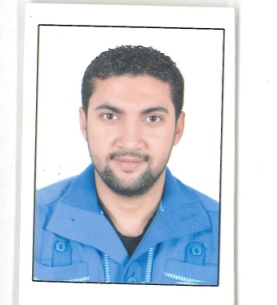 Personal Information:Name: Hamdy Date of Birth: 14/8/1989Place of Birth: Egypt	Nationality: EgyptianEducation: Institute of Technical healthy Beni Swef. Radiology Department(X-Ray Technician)Experiences:6 years in X-Ray Technician& with contrast.Barium enema &barium swallow &barium meal.Ascending on bladder& IVP on kidney.6 years in Dental X-Ray &Dental CT (CBCT).2 years in Medical compound of the armed forces of (KOBRY ALKOBA).Digital Panoramic & Cephalometric &  Cephalometric . Analysis (Tracing) .Hand Wrist Radiography & Periapical.Computer skills: Microsoft Office programs, accounting programs and Internet skillsPersonals skills: Ability to work closely with the team, to accomplish work in a short time, with high quality,Other Certificates :College of Medical Sciences.Languages:  Arabic& English
 Contact Information:E-mail: hamdy.379332@2freemail.com   & Mobile: +971501685421